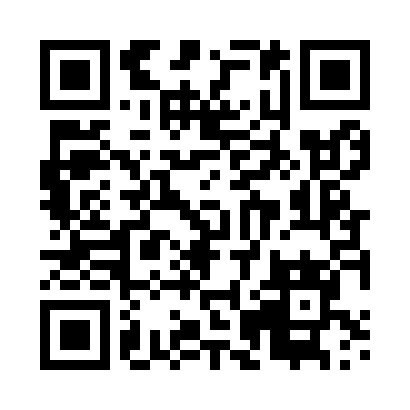 Prayer times for Dudowizna, PolandWed 1 May 2024 - Fri 31 May 2024High Latitude Method: Angle Based RulePrayer Calculation Method: Muslim World LeagueAsar Calculation Method: HanafiPrayer times provided by https://www.salahtimes.comDateDayFajrSunriseDhuhrAsrMaghribIsha1Wed2:215:0012:305:398:0110:282Thu2:184:5912:305:408:0310:313Fri2:174:5712:305:418:0410:354Sat2:164:5512:305:428:0610:365Sun2:154:5312:305:438:0810:366Mon2:154:5112:305:448:0910:377Tue2:144:4912:305:458:1110:388Wed2:134:4712:305:468:1310:399Thu2:124:4612:305:478:1410:3910Fri2:124:4412:305:488:1610:4011Sat2:114:4212:305:498:1810:4112Sun2:104:4112:305:508:1910:4113Mon2:104:3912:305:518:2110:4214Tue2:094:3712:305:528:2310:4315Wed2:084:3612:305:538:2410:4316Thu2:084:3412:305:548:2610:4417Fri2:074:3312:305:548:2710:4518Sat2:064:3112:305:558:2910:4519Sun2:064:3012:305:568:3010:4620Mon2:054:2812:305:578:3210:4721Tue2:054:2712:305:588:3310:4722Wed2:044:2612:305:598:3510:4823Thu2:044:2412:306:008:3610:4924Fri2:044:2312:306:008:3710:4925Sat2:034:2212:306:018:3910:5026Sun2:034:2112:306:028:4010:5127Mon2:024:2012:306:038:4110:5128Tue2:024:1912:316:048:4310:5229Wed2:024:1812:316:048:4410:5330Thu2:014:1712:316:058:4510:5331Fri2:014:1612:316:068:4610:54